Learning Objective  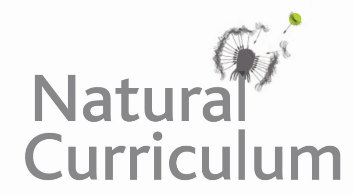 We are learning how to use the correct determiners ‘a’ and ‘an’ in our writing.Challenge 1With your teacher, read the following sentences and complete them by choosing the correct determiner ‘a’ or ‘an.’1) The BBC was able to use  ____________ harmless hummingbird spy to film the butterflies. 2) Eastern monarch butterflies can be found in __________ area of Central Mexico.3) It is   ____________ outstanding spectacle to watch.4) Building the Spy Hummingbird wasn’t ________ easy job!5) Special muscles gives them ____ advantage for long-distance flight.6) The number of monarch butterflies has fallen by _____ estimated 80 percent. 7) The tall tree is completely full with  _____________ kaleidoscope of butterflies.Challenge 2Read the following sentences and circle where you think ‘a’ or ‘an’ has been used incorrectly. The first one has been done for you.1) The monarch butterfly is an beautiful insect.2) As a much loved species, monarchs have been filmed many times.3) After a hour passed by, the Spy Hummingbird returned to the scientists. 4) The milkweed plant had more than just a single egg on it!5)  It was a colourful display when the monarch butterflies finally arrived in the forest.6) A Spy Hummingbird is an perfect spy since it is so quiet. Now compare your answers with a shoulder partner. Can you explain why you did/didn’t circle ’a’ or ‘an.’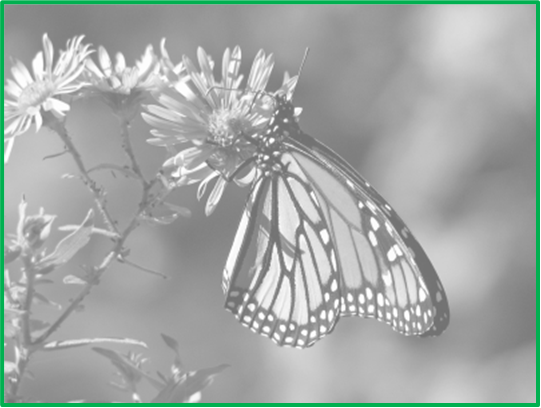 